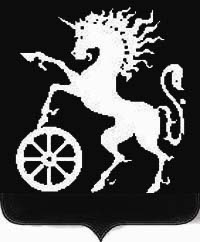 РОССИЙСКАЯ ФЕДЕРАЦИЯКРАСНОЯРСКИЙ КРАЙБОГОТОЛЬСКИЙ ГОРОДСКОЙ  СОВЕТ ДЕПУТАТОВШЕСТОГО СОЗЫВАР Е Ш Е Н И Е16.11.2023                                       г. Боготол                                           № 12-235О внесении изменений в решение Боготольского городского Совета депутатов  «Об  утверждении Положения об организации и проведении публичных слушаний по проектам в области градостроительной деятельности в муниципальном образовании город Боготол»В целях установления порядка организации и проведения публичных слушаний по проектам в области градостроительной деятельности в муниципальном образовании город Боготол, в соответствии с Градостроительным кодексом Российской Федерации, на основании статьи 28 Федерального закона от 06.12.2003 №131-ФЗ «Об общих принципах организации местного самоуправления в Российской Федерации», статьи 11.10 Земельного кодекса Российской Федерации, руководствуясь статьями 19, 32, 70 Устава городского округа город Боготол Красноярского края, Боготольский городской Совет депутатов РЕШИЛ:1. Внести в решение Боготольского городского Совета депутатов от 30.05.2023 № 11-192 «Об  утверждении Положения об организации и проведении публичных слушаний по проектам в области градостроительной деятельности в муниципальном образовании город Боготол» следующие изменения:1.1. Приложение № 1 к Положению изложить в редакции согласно приложению к настоящему решению.2. Признать утратившим силу решение Боготольского городского Совета депутатов:- от 04.10.2018 № В-164 «Об  утверждении Положения об организации и проведении публичных слушаний по проектам в области градостроительной деятельности в муниципальном образовании город Боготол».3. Контроль за исполнением настоящего решения возложить на  постоянную комиссию Боготольского городского Совета депутатов по вопросам промышленности, транспорта, связи и коммунального хозяйства.4. Настоящее решение опубликовать в газете «Земля боготольская», разместить на официальном сайте муниципального образования города Боготол bogotolcity.gosuslugi.ru  в сети Интернет.5. Решение вступает в силу в день, следующий за днём его официального опубликования.Председатель Боготольского                                  Глава города Боготола                                городского Совета депутатов                                                                                                                                        ___________ А.М. Рябчёнок                              _________  Е.М. ДеменковаПриложение № 1к Положению об организации и проведении публичных слушанийпо проектам в области градостроительной деятельности в муниципальном образовании город Боготол                                Оповещение                        о начале публичных слушаний    В соответствии с ______________________________________________________                      (реквизиты решения о назначении публичных слушаний)___________________________________________________________________________                     (организатор публичных слушаний)сообщает о назначении публичных слушаний в период:___________________________________________________________________________             (указывается срок, время, место проведения публичных слушаний)по проекту ________________________________________________________________                   (наименование проекта, подлежащего рассмотрению                               на публичных слушаниях)_________________________________________________________ (далее - Проект).    Перечень информационных материалов к Проекту:    1. ___________________________________________________________________;    2. ___________________________________________________________________;    3. ___________________________________________________________________.    Участниками публичных слушаний являются:___________________________________________________________________________                 (участники публичных слушаний по Проекту)Проект  и  информационные  материалы  к  нему  подлежат  размещению  наофициальном сайте администрации города в информационно-телекоммуникационнойсети Интернет.    Информационный стенд размещается ______________________________________                                     (указывается адрес и место размещения)___________________________________________________________________________С  Проектом  и информационными материалами к нему можно ознакомиться наэкспозиции (экспозициях) по адресу:___________________________________________________________________________          (место, дата открытия экспозиции (экспозиций) Проекта)    Срок проведения экспозиции (экспозиций) Проекта:______________________________________________________________________________________________________________________________________________________    Посещение экспозиции (экспозиций) Проекта возможно:___________________________________________________________________________     (указываются дни и часы, в которые возможно посещение экспозиции)___________________________________________________________________________    Консультирование участников публичных слушаний осуществляется в течениепериода  времени,  в  которое  возможно  посещение  экспозиции (экспозиций)Проекта.В  период  размещения  на  официальном  сайте  муниципального образования городской округ город Боготол  в информационно-телекоммуникационной сети Интернет bogotolcity.gosuslugi.ru   Проекта  и  информационных материалов  к  нему  и  проведения  экспозиции  (экспозиций) такого Проекта участники  публичных слушаний, прошедшие идентификацию, имеют право вносить предложения   и   замечания,   касающиеся   такого   Проекта,   в  срок  до"__" ______________ 20__ г.:    1) в  письменной  или  устной  форме  в  ходе  проведения  собрания илисобраний участников публичных слушаний. Собрание (собрания) состоится:___________________________________________________________________________  (дата, время, место проведения собрания (собраний) участников публичных                                 слушаний)    2) в письменной форме в адрес организатора публичных слушаний;    3) посредством  записи  в книге (журнале) учета посетителей экспозицииПроекта.    Участники   публичных   слушаний  в  целях  идентификации  представляютсведения о себе (фамилию, имя, отчество (при наличии), дату рождения, адресместа жительства (регистрации) - для физических лиц; наименование, основнойгосударственный  регистрационный  номер,  место  нахождения  и  адрес - дляюридических  лиц)  с приложением документов, подтверждающих такие сведения.Участники  публичных слушаний, являющиеся правообладателями соответствующихземельных  участков  и  (или)  расположенных  на  них объектов капитальногостроительства  и  (или)  помещений,  являющихся  частью  указанных объектовкапитального  строительства,  также  представляют сведения соответственно отаких  земельных участках, объектах капитального строительства, помещениях,являющихся частью указанных объектов капитального строительства, из Единогогосударственного реестра недвижимости и иные документы, устанавливающие илиудостоверяющие  их  права  на такие земельные участки, объекты капитальногостроительства, помещения, являющиеся частью указанных объектов капитальногостроительства.    Участники   публичных  слушаний  в  случае  направления  предложений  изамечаний  в  письменной  форме  в  адрес  организатора  публичных слушанийпредставляют   вышеуказанные   сведения   с   приложением   документов   поустановленной форме.    Внесенные предложения и замечания не рассматриваются в случае выявленияфакта представления участником публичных слушаний недостоверных сведений, атакже  если  предложения  и  замечания  не  относятся  к предмету публичныхслушаний либо внесены с нарушением установленных требований.